 PRÉNOM, NOMAdresseVille (Province) (123) 456-7890 prenom.nom@courriel.com  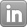  SommairePrésentation du candidat, Objectif de carrière, Qualités professionnellesFormationNom du diplôme	     Date la plus récenteÉcole, VilleNom du diplôme	DateÉcole, Ville Expériences ProfessionnellesPoste	Date la plus récenteNom de l’entreprise, VilleTâchesTâchesTâchesTâchesPoste	Date la plus récenteNom de l’entreprise, VilleTâchesTâchesTâchesTâchesExpériences de stagePoste	Date la plus récenteNom de l’entreprise, VilleTâchesTâchesImplications socialesPoste	Date la plus récenteNom de l’entreprise, VilleTâchesTâchesTâchesTâchesQualités professionnellesAAAA